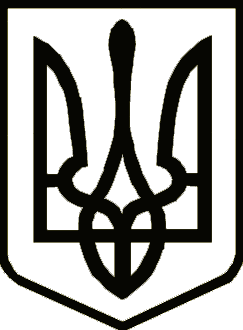 Україна	                  СРІБНЯНСЬКА СЕЛИЩНА РАДАРОЗПОРЯДЖЕННЯПро скликання засідання виконавчого комітету Срібнянської селищної радиВідповідно до статті 53 та пункту 20 частини четвертої статті 42 Закону України «Про місцеве самоврядування в Україні», зобов'язую:Скликати засідання виконавчого комітету Срібнянської селищної ради 28 жовтня 2022 року о 09-15 годині в залі засідань селищної ради.На розгляд засідання виконавчого комітету винести наступні питання:Про визначення виконавця послуг з вивезення побутових відходів на території Срібнянської селищної ради.Про затвердження штатного розпису КП «Комунгосп» Срібнянської селищної ради Чернігівської  області на 2022 рік.Про внесення змін до рішення виконавчого комітету від 19.01.2018 №02 «Про утворення адміністративної комісії».Про внесення змін до рішення виконавчого комітету від 23.11.2018 №219 «Про створення комісії з благоустрою населених пунктів на території Срібнянської селищної ради».Про внесення змін до рішення виконавчого комітету від 22.12.2020 №11 «Про утворення комісії з питань захисту прав дитини виконавчого комітету Срібнянської селищної ради».Про внесення змін до рішення виконавчого комітету від 26.11.2021 №265 «Про створення постійно діючої комісії з виявлення, обстеження та взяття на облік безхазяйного нерухомого майна та майна відумерлої спадщини на території Срібнянської селищної ради».Про внесення змін до рішення виконавчого комітету від 18.06.2021 №154 «Про створення комісії з питань найменування (перейменування) об'єктів топоніміки в населених пунктах Срібнянської селищної ради».Про внесення змін до рішення виконавчого комітету від 19.01.2018 №03 «Про узгоджувальну комісію для вирішення земельних спорів».Про внесення змін до рішення виконавчого комітету селищної ради від 24.03.2022 № 44 «Про утворення штабу з питань надання населенню гуманітарної допомоги». Про погодження надання відпустки головному лікарю комунального некомерційного підприємства «Срібнянський центр первинної медико-санітарної допомоги» Срібнянської селищної ради Ірині МАРІНЕНКО. Про розгляд заяви  гр. ЛИСЕНКА В.І., жителя  вул. О.Кошового 17, с.Горобіївка, Прилуцького району, Чернігівської області. Про розгляд заяви гр. РУДЕНОК Д.В., жителя вул. Довга 85, смт Срібне, Прилуцького району, Чернігівської області. Про розгляд заяви гр. СОЛОВ'Я М.В., жителя вул. Гагаріна 73, с.Поділ, Прилуцького району, Чернігівської області. Про видалення зелених насаджень. Про видалення зелених насаджень при проведенні заходів з благоустрою.Про внесення змін до рішення виконавчого комітету від 19.04.2019 №62 «Про створення комісії з обстеження автомобільних доріг та вулиць Срібнянської селищної ради».Селищний голова						     Олена ПАНЧЕНКО27 жовтня2022 року    смт Срібне			      №91